Developing the NHS England Forum for People with Learning Disabilities and/or Autism, their Families, Carers and SupportersThank you to everyone who came to the first meeting about the ‘Forum’ on June 16th at NHS England in London. We hope you found it interesting and helpful.  This meeting was to talk about developing a national learning disability network. It will help NHS England hear the voices of people with learning disabilities and the people and organisations that support them. The network will build on existing networks of support to connect people with learning disabilities, autism, families and carers to ensure that their expertise is used improve the experiences and outcomes of people with learning disabilities. You told us that feedback was important so we are telling you what we heard on the day. You helped us answer three questions about how we want to work: Who should be involved?How should our network work? What might the challenges be?We have put your suggestions into groups of similar ideas. We have used these ideas to create our ‘next steps’. The new NHS England Learning Disability Engagement Team will build on existing networks. We want to make sure that everyone’s experience and expertise is used. We want to develop person-centred, responsive and high quality services and support. If you have any suggestions or questions about the work we are doing, you can contact us by emailing LDengage@nhs.net or phoning 0113 825 0861. We look forward to working with you.Who should be involved? How should our network work?What might the challenges be?Next stepsIf you would like a copy of this document in an alternative format, for example braille, please contact us by email LDengage@nhs.net  or telephone 0113 825 3279.  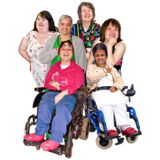 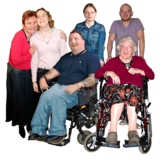 People with learning disabilities People in Learning Disability Services Quality checkers Experts by experience People with lived experience Severe disabilities and complex needsDon’t forget adults with Autism!Young people with Learning DisabilitiesDon’t ignore young people! Involve carers but let young person speakChildrenFamilies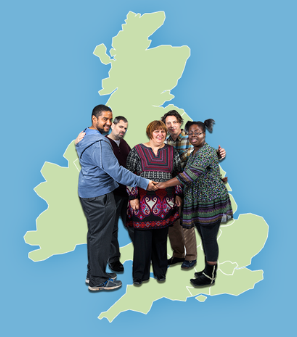 Existing Learning Disability NetworksRegional networks Two people per region Local networksPositive Behaviour Support NetworkLearning disability nurse networks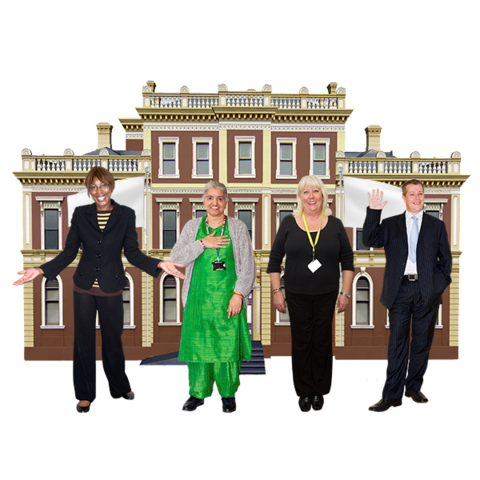 Voluntary and community groups There are lots of voluntary groups we need to involve. Here are some specific examples you mentioned:National Valuing Families ForumNational Autistic SocietyMencapChallenging Behaviour FoundationHealthwatch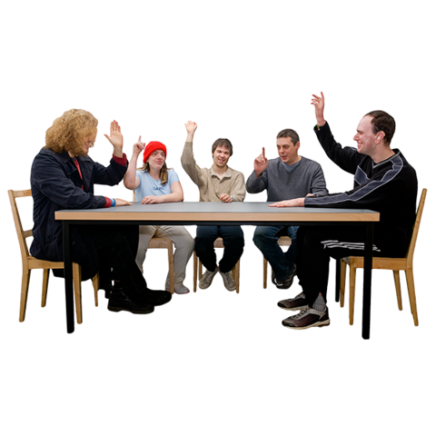 Decision MakersLocal commissioners Local partnership boardsNHS, Department of Health, Care Quality Commission, social care come together for joint agenda and programme 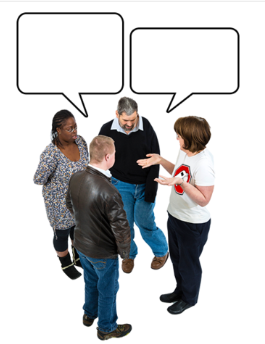 Everyone can talk to each otherTop of the tree needs to quickly connect with the bottomPolicy makers, decision makers, clinicians and people using services can communicate directly with and support each otherLink up the networks A group of people who can instantly provide feedback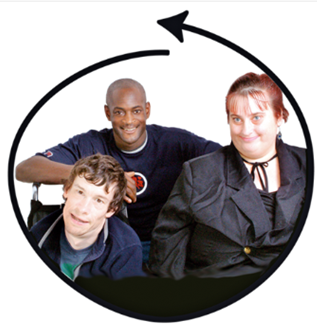 Involve people on all levels Co-production; involve people at all levelsTalk to those with powerUse everyone’s skillsExperts, clinicians and policy makers all togetherCoproduction: NHS and local authorityNetwork must consider wide spectrum of needs – it must be representative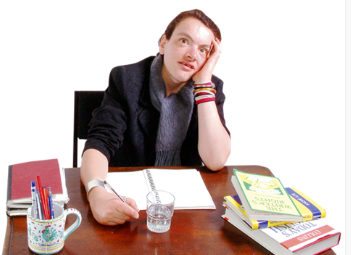 Learn from what other people have done Best practice, easy read, co-produceConsider role of trusted supporters who can share experiencesShare resources like trainingAsking questionsCollecting stories of what’s good or bad in services Draw on CQC experience so far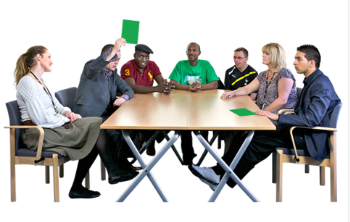 Keep in touchReal meetingsSocial  media such as Facebook, TwitterUpload filmsOnline contact important for  parents and carers  who do not have time to come to meetingsWebsite can feel safer for sharing views and experiencesCentral point for nformation to stop the overload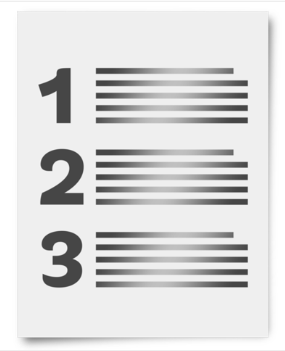 Things to do Address general issues and also specific issues  – e.g. for people who cannot speakWork and train other employment programmesStandardise what good looks likeSee paper to Simon Stevens from CBF, Mencap and families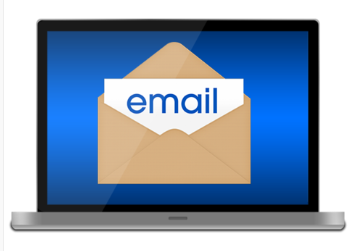 Feedback is very importantFeedback and updateSpecific feedback on actions and outcomes is crucial!!Get good at feedback Need to know who to contact with their concerns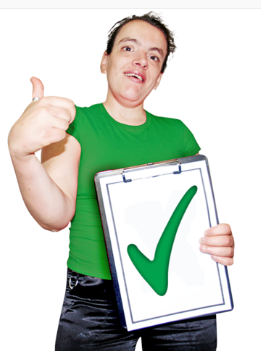 It is important that we do this and get it rightWe believe we can do thisWe are all willing and want this to work 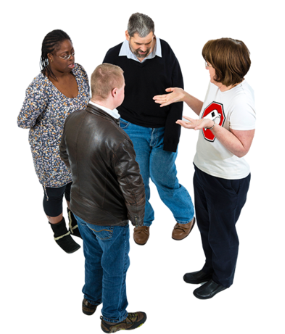 1) CommunicationDecision makers need to listen Everyone needs to know what is going onDo not use jargonBe careful how we use words so that we make sure everyone understands what we mean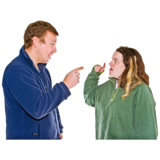 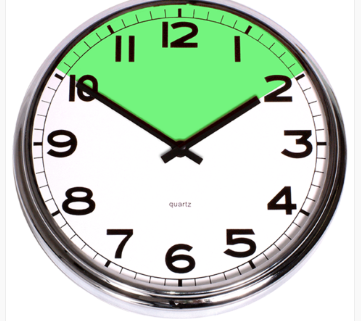 2) Time and MoneyFunding for self-advocacy groupsProjects and time costsLocal groups need incentives to participateCo-production takes time We need to invest time and money to get it right3) Working together and not competing Competition and arguingLocal versus nationalNot competing voices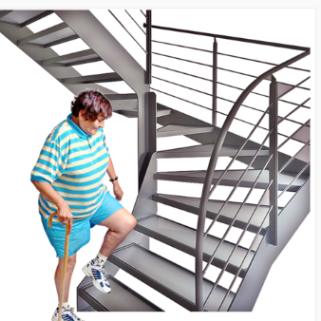 4) Build on what is thereDon’t reinvent wheelsLearn from what did not work from other networksUse the voices of existing groups What we will doWhy we will do itWhenWe will go out and talk to existing Learning Disability networks, groups and forums. We will talk about how we can work together. We will talk to existing networks, groups and forums because we want to work together as one big team. We do not want to have lots of people working separately   to achieve the same goal.If we work together we can learn from other people what worked well for them. We can continue to work on things that worked well instead of starting something new. This is on-going work that we will begin in Summer 2015We will have face to face meetings that bring people together. We will have these meetings as well as having an online network of people.It is important that we have lots of different ways to talk to people. Face to face meetings are important for people who do not use the internet or social media.We hope first meeting will happen autumn 2015We will explore the use of virtual networks so that everyone can keep up to date with our work and our progress. We could also explore the use of films so that people can share their thoughts and experiences with us. We want all the networks in the country to communicate better so we can instantly share thoughts and ideas.This means that people will not have to wait for an actual meeting to feedback on ideas. An online network is good for people who do not have time to come to our meetings.We have started to explore in the summer 2015 and hope to develop something by Autumn/WinterThe Learning Disability Engagement team is meeting up with other teams in NHS England and also other public sector partners e.g. Department of Health, Care Quality Commission and Health Education England. They will talk about how to meaningfully engage with people with a learning disability and/or autism, and their families and carers. The Learning Disability Engagement team are not the only people who want to talk to you.We need to make sure the health care system works together to engage people in a sensible way. You should only have to ‘tell your story once’.This is on-going work that we will begin in Summer 2015We will feedback to you what we will do and what we have done.We have set up an email address for you to contact if you have any questions or suggestions for us. It is LDengage@nhs.netFeedback is very important. Telling you what we have done and what we are going to do means you are informed about our work. If you are informed you can take part in our discussions.   We will continually feedback to youWe will find a way of producing information in a way that is accessible and useful.It will be the same across the whole of NHS England. NHS England will usually pay someone to make an easy read version of a final report. We need to find a way to communicate all of our information well ourselves.We need to co-produce this work with you because different groups think that different types of easy read are good.We need to co-produce this work by Summer 2016 (before the Accessible Information Standard is a legal requirement in July 2016). We will talk to the network about setting up “a co-production group” We will need to meet and hear from experts by experience to discuss some important pieces of work. It is important that we work together and hear your views. At the first network meeting – Autumn 2015We will turn our expenses policy into easy read. The expenses policy is a document that explains what money you can claim back from NHS England if you have voluntarily attended an event or meeting of ours. The expenses policy needs to be in easy read so that is accessible for anyone to read and use.It is important that this document is accessible because we need to be clear about when we can pay people for their time and their costs. For example it will say when we can pay for someone the train cost of travelling to a meeting.  Publish Autumn 2015